Сумська міська радаВиконавчий комітетРІШЕННЯЗ метою профілактики інфекційних захворювань, отруєнь харчовими продуктами, недопущення на території міста Суми торгівлі з рук в невстановлених місцях та сприяння діяльності органів Національної поліції в цьому напрямку, відповідно до пункту 24 розділу ХІІ Правил благоустрою міста Суми, затверджених рішенням Сумської міської ради від 26.12.2014     № 3853-МР, статті 17, підпункту 2 пункту «а» частини першої статті 38 Закону України «Про місцеве самоврядування в Україні», законів України «Про захист населення від інфекційних хвороб», «Про забезпечення санітарного та епідемічного благополуччя населення» та керуючись частиною першою статті 52 Закону України «Про місцеве самоврядування в Україні», виконавчий комітет Сумської міської радиВИРІШИВ:Управлінню «Інспекція з благоустрою міста Суми» Сумської міської ради (Голопьоров Р.В.),  відділу торгівлі, побуту та захисту прав споживачів Сумської міської ради (Дубицький О.Ю.) сприяти діяльності органів Національної поліції та інших державних органів з недопущення на території міста Суми торгівлі з рук в невстановлених місцях, у тому числі шляхом проведення спільних заходів по недопущенню стихійної торгівлі в місті. Створити комісію з моніторингу стихійної торгівлі на території міста Суми (далі – комісія) у складі згідно з додатком.Комісії:3.1.Проводити моніторинг щодо виявлення стихійної торгівлі в місті Суми.3.2. Застосовувати регламентовані чинними нормативними документами заходи щодо впровадження превентивних заходів, спрямованих на недопущення торгівлі з рук у невстановлених місцях та запобігання реалізації небезпечних товарів.3.3. Проводити інформаційну, консультативну роботу серед населення та суб’єктів господарювання в частині роз’яснення вимог нормативно-правових актів України щодо заборони торгівлі з рук у невстановлених місцях та дотримання встановлених нормативних вимог реалізації продукції на території міста.3.4. У разі псування (знищення) майна, що викликане його природними властивостями, вилученого від осіб, які здійснювали торгівлю з рук у невстановлених місцях на території міста Суми та тимчасово розміщеного в місцях зберігання (сховищах) комунального оптово-роздрібного підприємства «Дрібнооптовий» Сумської міської ради, направляти своїх представників для проведення його комісійного обстеження (у тому числі спеціаліста управління Держпродспоживслужби у м. Сумах щодо продовольчих товарів) та складення відповідного акту з метою фіксації факту псування (знищення) майна. 3.5. Направляти своїх представників для комісійного визначення долі майна, вилученого від осіб, які здійснювали торгівлю з рук у невстановлених місцях на території міста Суми та тимчасово розміщеного в місцях зберігання (сховищах) комунального оптово-роздрібного підприємства «Дрібнооптовий» Сумської міської ради, якщо після набрання законної сили рішенням суду уповноважена особа не з’являється для отримання цього майна.3.6. За результатами проведеної роботи направляти листи до органів виконавчої влади та місцевого самоврядування, суб’єктів господарювання тощо, готувати пропозиції та рекомендації щодо вжиття невідкладних заходів по усуненню виявлених порушень.4. Управлінню «Інспекція з благоустрою в м. Суми» (Голопьоров Р.В.) спільно з відділом торгівлі, побуту та захисту прав споживачів Сумської міської ради (Дубицький О.Ю.) здійснювати координацію роботи комісії та готувати графіки її роботи. 5. Комунальному оптово-роздрібному підприємству «Дрібнооптовий» Сумської міської ради (Летуча Л.М.) укласти з Головним управлінням Національної поліції в Сумській області договір на тимчасове розміщення майна, вилученого від осіб, які здійснювали торгівлю з рук у невстановлених місцях на території міста Суми.6. Департаменту комунікацій та інформаційної політики Сумської міської ради (Кохан А.І.) розмістити на офіційному веб-сайті Сумської міської ради інформацію щодо заборони торгівлі в місті з рук на вулицях, площах, у дворах, під'їздах, скверах та в інших невстановлених місцях та потенційну небезпеку продукції, придбаної в місцях стихійної торгівлі.7. Організацію виконання даного рішення покласти на заступників міського голови згідно з розподілом обов’язків. Міський голова								 О.М. ЛисенкоГолопьоров Р.В. 700-605, Дубицький О.Ю. 700-656Розіслати: згідно зі списком  Додатокдо рішення виконавчого комітетувід  12.07.2017    №  349  					Склад комісіїз моніторингу стихійної торгівлі на території міста СумиПримітка:1. Установити, що в разі персональних змін у складі комісії або їх відсутності у зв’язку з відпусткою, хворобою або інших причин, особи, які виконують їх обов’язки, входять до складу комісії.2. Надати право голові комісії, у разі необхідності, залучати до роботи інших працівників виконавчих органів Сумської міської ради, а також спеціалістів (фахівців) органів державної влади, підприємств, установ, організацій незалежно від форм власності (за згодою).Начальник управління «Інспекція з благоустрою міста Суми» 						Р.В. ГолопьоровНачальник відділу торгівлі, побутута захисту прав споживачів						О.Ю. Дубицький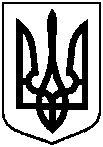 від  12.07.2017  № 349Про заходи щодо недопущення на території міста Суми торгівлі з рук у невстановлених місцяхВолошина Ольга Михайлівна- заступник міського голови з питань діяльності виконавчих органів ради, голова комісії;ГолопьоровРуслан Володимирович- начальник управління «Інспекція з благоустрою міста Суми» Сумської міської ради, заступник голови комісії;Даценко Галина Володимирівна- заступник начальника відділу торгівлі, побуту та захисту прав споживачів Сумської міської ради, секретар комісії.Члени комісії:ГалушкоАлла Іванівна Дідусьов Олександр Вікторович- провідний лікар ветеринарної медицини управління Держпродспоживслужби у                     м. Сумах (за згодою);- начальник сектору превенції Сумського відділу поліції Головного управління Національної поліції в Сумській області (за згодою);ДубицькийОлег Юрійович - начальник відділу торгівлі, побуту та захисту прав споживачів Сумської міської ради;КоваленкоОлександр Іванович- директор Сумського філіалу Державного науково-дослідного інституту з лабораторної діагностики та ветеринарно-                                                 санітарної експертизи (за згодою).